Name: ___________________________________ Date: ____________________ HR: ________Lesson:  Symmetry in the Coordinate PlaneIn each column, write the coordinates of the points that are related to the given point by the criteria listed in the first column of the table.  Point  has been reflected over the - and -axes for you as a guide, and its images are shown on the coordinate plane.  Use the coordinate grid to help you locate each point and its corresponding coordinates. When the coordinates of two points are  and , what line of symmetry do the points share?  Explain.When the coordinates of two points are and , what line of symmetry do the points share?  ExplainName: _________________________________ Date: __________________ HR: ____________HOMEWORK: Symmetry in the Coordinate PlaneLocate the point (6, -5) in Quadrant IV of the coordinate plane.  Label the point , and write its ordered pair next to it.Reflect point  over an axis so that its image is in Quadrant III.  Label the image , and write its ordered pair next to it.  Which axis did you reflect over?  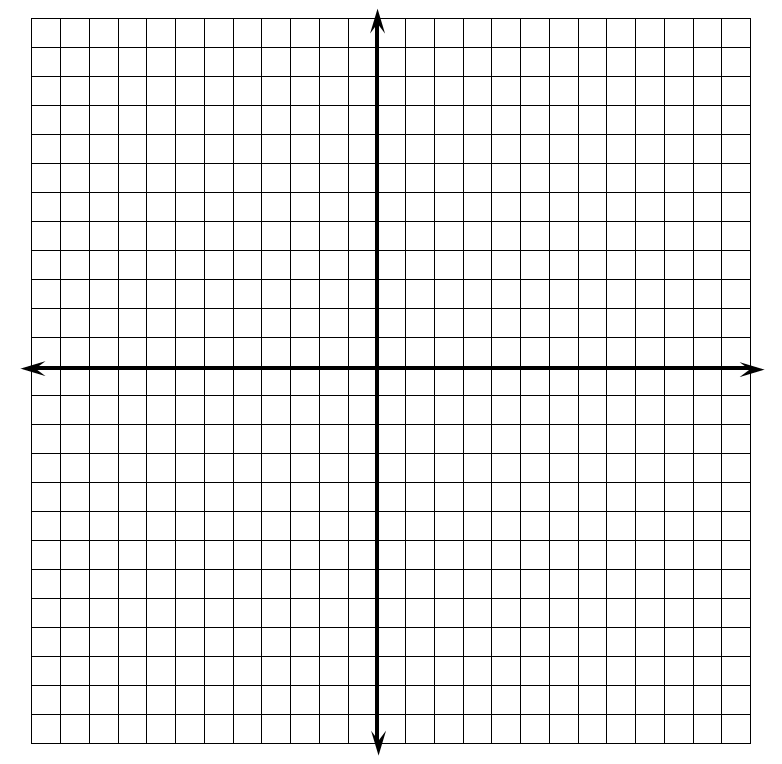 What is the only difference in the ordered pairs of points  and ?Reflect point  over an axis so that its image is in Quadrant II.  Label the image , and write its ordered pair next to it.  	Which axis did you reflect over?  	What is the only difference in the ordered pairs of points  and ?  How does the ordered pair of point  relate to the ordered pair of point ?Reflect point  over an axis so that its image is in Quadrant I.  Label the image , and write its ordered pair next to it.  Which axis did you reflect over?  How does the ordered pair for point  compare to the ordered pair for point ?  How does the ordered pair for point  compare to points  and ?Bobbie listened to her teacher’s directions and navigated from the point  to .  She knows that she has the correct answer, but she forgot part of the teacher’s directions.  Her teacher’s directions included the following:“Move  units down, reflect about the             -axis, move up  units, and then move right  units.”Help Bobbie determine the missing axis in the directions, and explain your answer.Extending Opposite Numbers to the Coordinates of 
Points on the Coordinate PlaneLocate and label your points on the coordinate plane to the right.  For each given pair of points in the table below, record your observations and conjectures in the appropriate cell.  Pay attention to the absolute values of the coordinates and where the points lie in reference to each axis.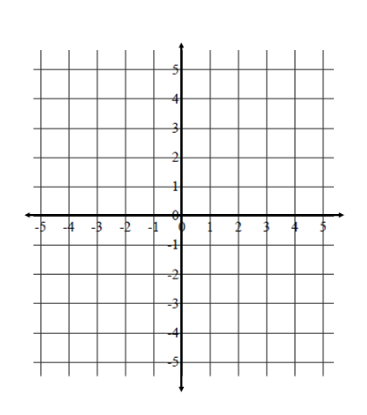 Extending Opposite Numbers to the Coordinates of 
Points on the Coordinate PlaneLocate and label your points on the coordinate plane to the right.  For each given pair of points in the table below, record your observations and conjectures in the appropriate cell.  Pay attention to the absolute values of the coordinates and where the points lie in reference to each axis.Extending Opposite Numbers to the Coordinates of 
Points on the Coordinate PlaneLocate and label your points on the coordinate plane to the right.  For each given pair of points in the table below, record your observations and conjectures in the appropriate cell.  Pay attention to the absolute values of the coordinates and where the points lie in reference to each axis.Extending Opposite Numbers to the Coordinates of 
Points on the Coordinate PlaneLocate and label your points on the coordinate plane to the right.  For each given pair of points in the table below, record your observations and conjectures in the appropriate cell.  Pay attention to the absolute values of the coordinates and where the points lie in reference to each axis. and  and  and Similarities of CoordinatesDifferences of CoordinatesSimilarities in 
LocationDifferences in 
LocationRelationship Between Coordinates and Location on the PlaneGiven Point: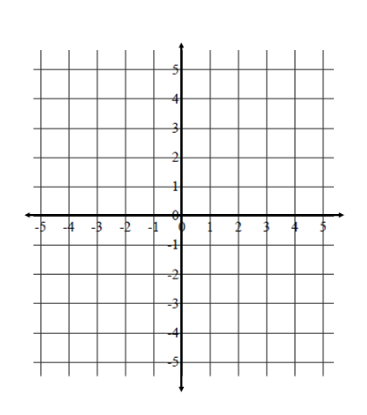 The given point is reflected across the -axis.The given point is reflected across the -axis.The given point is reflected first across the -axis and then across the -axis.The given point is reflected first across the -axis and then across the -axis.